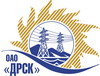 Открытое Акционерное Общество«Дальневосточная распределительная сетевая  компания»ПРОТОКОЛ ПЕРЕТОРЖКИПРЕДМЕТ ЗАКУПКИ: Открытый электронный запрос предложений на право заключения Договора на выполнение работ «ПИР. Реконструкция ПС 110/35/6 кВ ГВФ» для нужд филиала ОАО «ДРСК» «Хабаровские электрические сети».Закупка проводится согласно ГКПЗ 2014г. раздела  2.2.1 «УТПиР»  № 2119  на основании указания ОАО «ДРСК» от  01.10.2014 г. № 253.Плановая стоимость закупки: 8 318 600,00 руб.  без НДСПРИСУТСТВОВАЛИ: члены постоянно действующей Закупочной комиссии 2-го уровня. ВОПРОСЫ ЗАСЕДАНИЯ ЗАКУПОЧНОЙ КОМИССИИ:В адрес Организатора закупки поступило 13 заявок на участие в  процедуре переторжки.Вскрытие конвертов было осуществлено в электронном сейфе Организатора закупки на Торговой площадке Системы www.b2b-energo.ru автоматически.Дата и время начала процедуры вскрытия конвертов с заявками на участие в закупке: 10:00 часов благовещенского времени 31.10.2014 г Место проведения процедуры вскрытия конвертов с заявками на участие в закупке: Торговая площадка Системы www.b2b-energo.ru.РЕШИЛИ:Утвердить протокол переторжки.Ответственный секретарь Закупочной комиссии 2 уровня  ОАО «ДРСК»                       		     О.А. МоторинаТехнический секретарь  Закупочной комиссии 2 уровня  ОАО «ДРСК»                           	     Т.В. Коротаева№ 619/УТПиР-Пг. Благовещенск«31» октября  2014 г.№п/пНаименование Участника закупки и его адресОбщая цена заявки до переторжки, руб. без НДСОбщая цена заявки после переторжки, руб. без НДСООО "Северный Стандарт" (Россия, 119180, г. Москва, 1-й Хвостов переулок, д. 11А)4 490 000,00 4 389 002,132.ООО "Электросервиспроект" (г. Биробиджан, ул. Саперная, 23)4 509 494,924 183 221,143ООО "Сервисный центр "БРЕСЛЕР" (634003, Томская обл., г. Томск, ул. Бакунина, д. 26, стр. 1)4 913 799,034 425 757,624ООО "НТЦ "Контакт-Байкал" (664046, Иркутская обл., г. Иркутск, ул. Байкальская, д. 126/1, 3, оф. 1)5 100 000,004 039 000,005ООО "Дальэлектропроект" (680028, г. Хабаровск, ул. Серышева, 22, оф. 804)5 261 791,003 490 558,006ОАО ВНИПИ Тяжпромэлектропроект (105082, г. Москва, ул. Б. Почтовая , 26, стр. 1)5 300 000,004 500 000,007ООО "Авентус-Технологии" (680000, Россия, Хабаровский край, г. Хабаровск, ул. Дзержинского,21 , 4 этаж)5 609 260,643 414 607,888ООО ПЦ "ЭКРА" (428003, Чувашская Республика - Чувашия, г. Чебоксары, пр-кт И. Яковлева, д. 3)5 668 000,203 998 124,049ООО "ПКЦ "Бреслер" (690091, Приморский край, г. Владивосток, Океанский пр-кт, 15 А, оф. 16)5 694 823,37не поступила10ООО "Союзэнергопроект" (117437, г. Москва, ул. Арцимовича Академика, д. 12, корп. 2)5 900 000,003 800 000,0011ЗАО "Сибирский ЭНТЦ" (Россия, 630007, Новосибирская область, г. Новосибирск, ул.Советская, 5)6 299 997,44не поступила12ООО "Премьер-Энерго" (664075, г. Иркутск, ул. Байкальская 241А, кор. В, оф. 7)6 499 950,003 699 999,0013ООО "Северэнергопроект" (Россия, г. Вологда, ул.Комсомольская, д.3)7 195 424,776 895 424,7714ЗАО "ЭнергоТехноСиб" (630004, г. Новосибирск, Вокзальная магистраль, д. 11/1, к. 58)8 300 000,004 838 000,0015ООО "Системы и Сети" (675000, г. Благовещенск, ул. Шевченко, д. 6)8 315 687,563 991 516,80